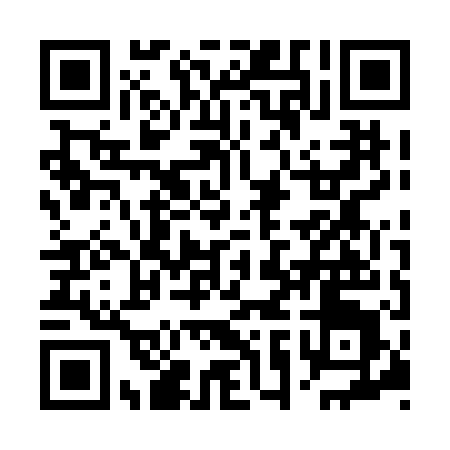 Ramadan times for Amosabo, CongoMon 11 Mar 2024 - Wed 10 Apr 2024High Latitude Method: NonePrayer Calculation Method: Muslim World LeagueAsar Calculation Method: ShafiPrayer times provided by https://www.salahtimes.comDateDayFajrSuhurSunriseDhuhrAsrIftarMaghribIsha11Mon4:544:546:0212:073:076:116:117:1612Tue4:534:536:0212:063:076:106:107:1513Wed4:534:536:0212:063:076:106:107:1514Thu4:534:536:0212:063:086:096:097:1415Fri4:534:536:0212:053:086:096:097:1416Sat4:534:536:0212:053:096:096:097:1417Sun4:534:536:0112:053:096:086:087:1318Mon4:524:526:0112:053:096:086:087:1319Tue4:524:526:0112:043:106:086:087:1220Wed4:524:526:0112:043:106:076:077:1221Thu4:524:526:0112:043:106:076:077:1222Fri4:524:526:0012:033:116:066:067:1123Sat4:514:516:0012:033:116:066:067:1124Sun4:514:516:0012:033:116:066:067:1025Mon4:514:516:0012:033:126:056:057:1026Tue4:514:515:5912:023:126:056:057:1027Wed4:504:505:5912:023:126:046:047:0928Thu4:504:505:5912:023:126:046:047:0929Fri4:504:505:5912:013:126:046:047:0930Sat4:504:505:5912:013:136:036:037:0831Sun4:494:495:5812:013:136:036:037:081Mon4:494:495:5812:003:136:036:037:082Tue4:494:495:5812:003:136:026:027:073Wed4:494:495:5812:003:136:026:027:074Thu4:484:485:5812:003:136:016:017:075Fri4:484:485:5711:593:146:016:017:066Sat4:484:485:5711:593:146:016:017:067Sun4:484:485:5711:593:146:006:007:068Mon4:484:485:5711:583:146:006:007:059Tue4:474:475:5711:583:146:006:007:0510Wed4:474:475:5611:583:145:595:597:05